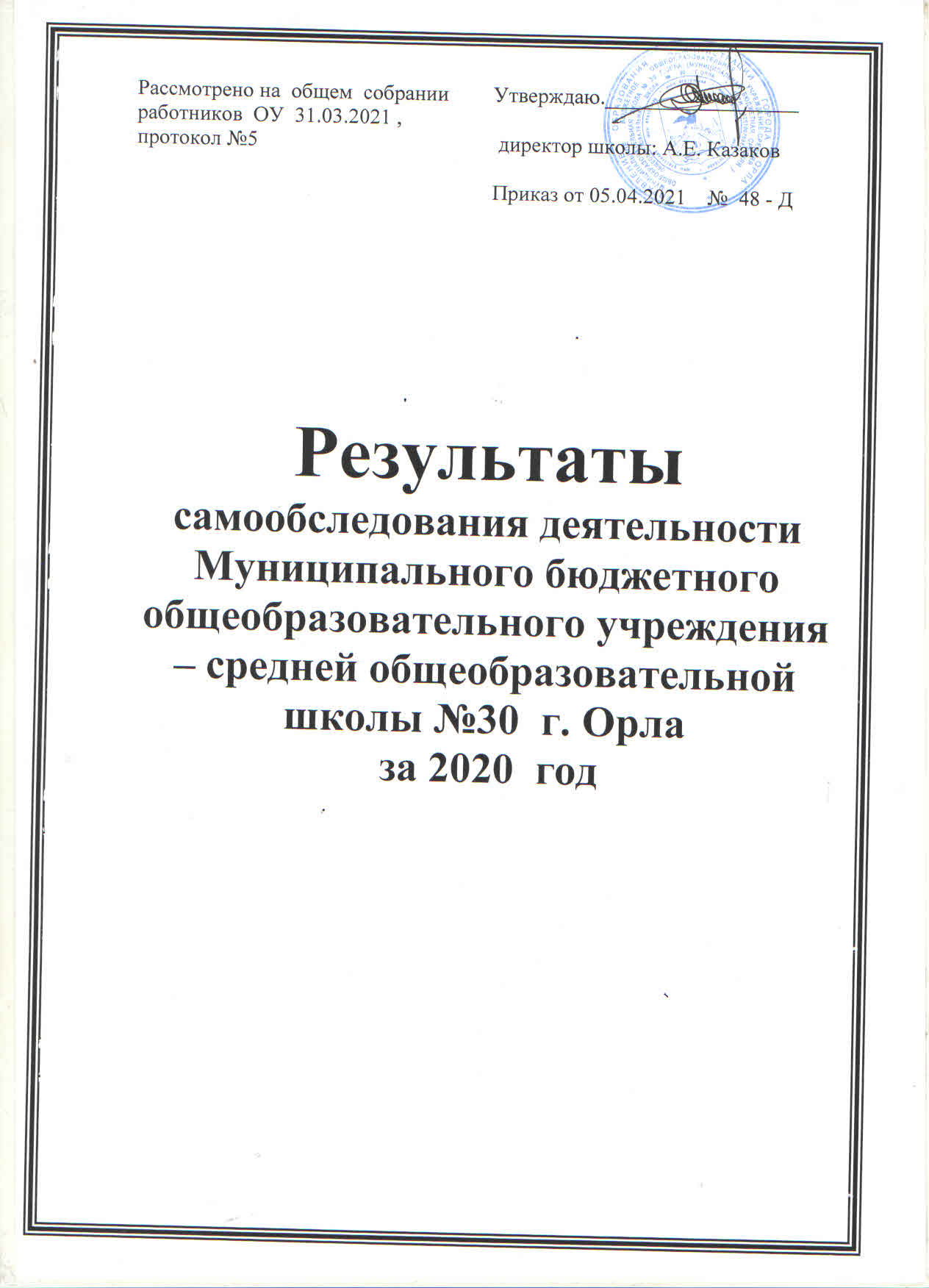 Аналитическая частьI. Общие сведения об образовательной организацииМуниципальное бюджетное общеобразовательное  учреждение – средняя общеобразовательная школа № 30 г. Орла  располагается в Завокзальном поселке.  В микрорайоне школы  недостаточно учреждений, деятельность которых давала бы возможность школьникам продуктивно организовать свободное время. В таких условиях, миссией школы становится социальное сопровождение детей и семей учащихся, создание условий для успешной самореализации учащихся и развития их социальной активности; в создании  образовательного пространства, которое обеспечит личностный рост всех участников образовательного процесса; в воспитании социально зрелой личности, способной реализовать полученные знания и опыт деятельности в конкретной жизненной ситуации.Основным видом деятельности Школы является реализация общеобразовательных программ начального общего, основного общего и среднего общего образования. Также Школа реализует образовательные программы дополнительного образования детей.II. Система управления ШколойУправление Школой осуществляется в соответствии с законодательством Российской Федерации на основе сочетания принципов единоначалия и коллегиальности. С целью реализации права работников образовательного учреждения, обучающихся и их родителей (законных представителей) в управлении школой в образовательном учреждении сформированы следующие коллегиальные органы: Управляющий совет, Педагогический совет, Общее собрание работников, Совет родителей, Совет обучающихся. В структуру управления Школы включены методические объединения классных руководителей и учителей - предметников. Решения коллегиальных органов управления Школы носят рекомендательный характер. Решения, утвержденные приказом директора школы, имеет обязательный характер.Органы управления, действующие в ШколеДля осуществления учебно-методической работы в Школе создано четыре предметных методических объединения:− дисциплин естественно – научного цикла;− дисциплин гуманитарного цикла;- дисциплин спортивно – эстетического цикла;− объединение педагогов начального образования.III. Оценка образовательной деятельностиОбразовательная деятельность в Школе организуется в соответствии с Федеральным законом от 29.12.2012 № 273-ФЗ «Об образовании в Российской Федерации», ФГОС начального общего, основного общего и среднего общего образования, Санитарно-эпидемиологические требованиям, предъявляемым  к условиям и организации обучения в общеобразовательных учреждениях, основными образовательными программами по уровням, включая учебные планы, годовые календарные графики;  расписанием занятий.Учебный план 1–4 классов ориентирован на 4-летний нормативный срок освоения основной образовательной программы начального общего образования (реализация ФГОС НОО), 5–9 классов – на 5-летний нормативный срок освоения основной образовательной программы основного общего образования (реализация ФГОС ООО), 10–11 классов – на 2-летний нормативный срок освоения образовательной программы среднего общего образования (ФГОС СОО).В школе имеются возможности оказания обучающимся индивидуальной логопедической, психолого-педагогической, медицинской помощи. Организована  работа педагога-психолога, учителя-логопеда.  В соответствии с особыми образовательными потребностями обучающихся школа реализует адаптированные основные образовательные программы по  нескольким направлениям,  с 2011 года успешно работает класс, где обучаются дети с ОВЗ  по АООП, организовано обучение  по индивидуальным учебным планам на дому.Состав обучающихся .На конец 2019 - 2020 года в школе обучалось 596 обучающийся в 26 классах-комплектах. На I ступени обучения – 263 ученика (11 классов - комплектов);На II ступени обучения –292 ученика (13 классов - комплектов);На III ступени обучения – 41 ученик (2 класса - комплекта).На протяжении последних трёх лет численность обучающихся школы выросла с 562  до 596 человек  и в среднем увеличивается ежегодно на 2-4%.Средняя наполняемость классов – 23 ученика.  Режим работы ОУ.В 2020 учебном году школа работала в одну смену: 1-4 классы обучались по  5-дневной учебной неделе,  5-11 классы по 6-дневной  учебной  неделе. Продолжительность учебного года в 1 классах– 33 учебные  недели, во 2-11 классах - 34 учебные недели (без учета государственной итоговой аттестации). Продолжительность уроков:1 класс –  35 минут первое полугодие, 40 минут второе полугодие; 2-11 классы – 45 минут. Внеурочная деятельность  для обучающихся: 1-х классов была организована с 13.30 до 14.50, 2-9-х классов  с 14.00 до  17.50,  работа кружков и секций: с 14.30 до 17.30 ежедневно. С 06.04.2020 школа работала в дистанционном режиме. На основании письма Департамента образования Орловской области №4-1/686 исх от15.06.2020 Промежуточная аттестация с испытаниями не проводилась,  результатами Промежуточной аттестации за 2019 -2020 учебный год  было принято считать годовые отметки по всем предметам учебного плана. Формы и профили обучения.Обучение в школе осуществляется в очной форме, в дистанционной форме.
Возможно обучение в форме семейного образования и самообразования с правом последующего прохождения в соответствии с частью 3 статьи 34 Федерального закона № 273 от 29 декабря 2012 года «Об образовании в Российской Федерации» промежуточной и государственной итоговой аттестации. Выбор формы получения образования и формы обучения для своих детей осуществляют родители (до достижения ими совершеннолетия либо до получения основного общего образования).На уровне среднего общего образования в 2020 году обучение велось в классах с универсальным обучением. Одна выпускница окончила 11 класс в форме семейного образования.Образовательная деятельность осуществляется на русском языке – государственном языке Российской Федерации.Организация работы с детьми, обучающимися на дому, детьми-инвалидами, оставшимися без попечения родителей, обучающимися, имеющими статус ОВЗ.В образовательном учреждении в 2020 учебном году обучались 34 ребенка со статусом ОВЗ, из них 27 обучающихся – это дети, стоящие на учете на лого пункте, 15 обучались  по АООП ООО. В школе обучались 7 детей – инвалидов и 5 детей - сирот. А также 11 детей - по индивидуальным учебным планам на дому. Все они были вовлечены не только в учебный процесс, но и общественную, культурно-досуговую жизнь школы, внеурочные и внешкольные мероприятия. Классные руководители привлекали родителей обучающихся к участию во всех школьных и внешкольных мероприятиях: «День знаний», «День матери», «Дни здоровья», празднование Нового года, 8 марта, «А ну-ка, парни», военно-спортивная игра «Зарница».  Особые дети – активные участники всех праздников и мероприятий, проводимых по классам: «День Знаний», «День Толерантности»,  «Письмо другу», «День Победы», «День Защиты детей». Воспитательная работаДля всестороннего развития обучающихся была организована деятельность учащихся по военно-патриотическому, спортивно-оздоровительному, художественно-творческому, здоровьесберегающему, интеллектуальному, Долгие годы работает пионерская организация, носящая имя Андрея Трусова, члены которой активно участвуют школьных и городских   акциях.  Индивидуальная работа позволяет выявлять наиболее талантливых обучающихся. В школе успешно работает подростковое движение  «Тинейджеры», участники которого  за еще очень короткий срок существования провели   акции: «Берегите сердца», «День вежливости», «Дом, в котором мы живем», «В человеке должно быть все прекрасно….», дискуссию «Есть повод задуматься», а так же посетили    Тельченскую школу -  интернат со своей концертной программой. В школе продолжает действовать движение волонтеров – медиков «ДоброТворцы».      В школе уже 5 лет функционирует вокальная группа «Кредо» под руководством учителя музыки. Данный коллектив    является участником всех школьных концертов и многих культурно – массовых мероприятий, как на уровне школы, так и на уровне города.Участники изостудии  «Радуга», которая работает в школе под руководством учителя ИЗО ,  являются победителями школьных конкурсов рисунков на различные темы, а так же активно участвуют в конкурсах на муниципальном и региональном  уровне.В школе работает шахматный кружок, в котором занимаются дети разных возрастов: от первого до восьмого  классов. С огромным интересом занимаются обучающиеся нашей школы в кружке «Лепка из глины», дети выставляют свои работы на всех городских выставках, где отмечаются  дипломами и грамотами за участие и победы.       Учителя французского языка, в рамках подготовки к предметной  и методической неделе,  организуют работу школьного мини театра на французском языке. Дети с огромным желанием играют, шьют костюмы, просто собираются, чтобы пообщаться, обсудить школьные проблемы.     В рамках популяризации спортивной работы и подготовке к сдаче норм ГТО проводятся соревнования по параллелям. Обучающиеся сдают личные зачеты.      Особое внимание было уделено работе по профориентации обучающихся. В рамках недели профориентационной работы проводились классные часы по  популяризации профессий родителей, презентации различных профессий, которые можно получить обучаясь в учебных заведениях г. Орла . Педагог – психолог школы провела тестирование обучающихся на выявление предпочтений обучающихся в выборе будущих направлений развития их личностей.      В школе ведется  курс  «Профильное самоопределение подростков» и обучающиеся 8- х классов провели конференцию для 8-11 классов, на которой выступили с материалами по темам: «Волевые качества личности как условие построения жизненных перспектив», «Коммуникативные и организаторские способности. Их значение в выборе  будущей профессии», «Социально - психологический портрет современного профессионала». Особое внимание уделяется профориентации детей-инвалидов. С выпускниками 9 класса - детьми с ОВЗ велась целенаправленная работа по определению для них направления деятельности. Для этого было проведено  несколько консультаций у школьного педагога - психолога, консультации с учителями – предметниками, заместителями директора по УВР и ВР, педагогами дополнительного образования, занимающимися профориентационной работой.         В школе действует совет обучающихся. Самые активные дети с седьмого по одиннадцатый класс собирались каждую пятницу под руководством педагога- организатора, чтобы обсудить назревшие в школе проблемы, подготовиться к очередному общешкольному мероприятию.         Велась огромная работа по профилактике преступлений и правонарушений среди  трудных учеников нашей школы под руководством заместителя директора  по воспитательной работе.        В 2020 году школа продолжила работу по профилактике употребления психоактивных веществ (ПАВ), формированию здорового образа жизни и воспитанию законопослушного поведения, информационной безопасности  обучающихся. Мероприятия проводились с участием обучающихся и их родителей.       В 2020 учебном году 72  обучающихся Муниципальной средней общеобразовательной школы №30 г.Орла стали призерами и победили в фестивалях, выставках, конкурсах и в этом огромная заслуга педагога- организатора. В таблице представлены достижения обучающихся ОУ на всех уровнях.    В 2020  году  обучающихся Муниципальной средней общеобразовательной школы №30 г.Орла приняли участие и победили в следующих фестивалях, выставках, конкурсах.На муниципальном уровне На региональном уровне :На Всероссийском  уровне : На Международном  уровне :   В учреждении работают кружки в рамках внеурочной деятельности: естественно-научного, общеразвивающего, социально-педагогического, физкультурно-оздоровительного направлений, работой которых руководят педагоги школы: «Меткий стрелок», «Волшебный клубок», «Основы финансовой грамотности», «Художественная обработка древесины», «Кухни народов мира» и др. В деятельность кружков   вовлечено 92% учащихся. Заключены договоры безвозмездного пользования с детско-юношескими спортивными школами, домами детского творчества,  организованы занятия по баскетболу, футболу,  каратэ, волейболу, военно-спортивной подготовке, шахматам, детскому прикладному творчествуДополнительное образованиеВ Учреждении большое внимание уделяется организации дополнительного образования. Цель дополнительного образования - выявление и развитие способностей каждого ребёнка, формирование свободной, физически здоровой, творчески мыслящей личности, обладающей прочными базовыми знаниями. Главной задачей Учреждения в этом направлении является создание условий для реализации потребностей учащихся и их родителей в дополнительных образовательных услугах и организация досуга учащихся.На организацию дополнительного образования в школе предусмотрено  27 часов в неделю. Дополнительное образование ведется по программам следующих направлений: естественнонаучное; социально – педагогическое; художественное; физкультурно-спортивное;Выбор профилей был осуществлен на основании опроса обучающихся и родителей. Количество детей,  охваченных дополнительным образованием в 2020 году увеличилось по сравнению с 2019 годом, на 5%.IV. Содержание и качество подготовки  обучающихся.Основные учебные достижения учащихся и выпускников в   2020 году    (в том числе на ЕГЭ, на олимпиадах).
Сравнительный анализ уровня обученности  и качества знаний по школе за последние три   годаУровень начального общего образованияУровень основного общего образованияУровень среднего общего образованияВ таблице представлены показатели по составу и успеваемости  учеников нашей школы за последние три учебных  года: В течение учебного года осуществляется педагогический мониторинг, одним из основных этапов которого является отслеживание и анализ качества обучения и образования по ступеням обучения, анализ уровня промежуточной и итоговой аттестации по предметам с целью выявления недостатков в работе педагогического коллектива по обучению учащихся и их причин. Информация о качестве знаний, успешности учащихся разных классов в нашей школе дает возможность сделать вывод о том, что за последний учебный год повысился и уровень обученности, и процент успеваемости, а также  повысилось число отличников по сравнению с прошлым годом на 14 человек.Одной из приоритетных задач работы школы является создание условий, обеспечивающих выявление и развитие одарённых детей, реализация их потенциальных возможностей, в том числе в области социальной одаренности. Одним из основных направлений реализации школьной программы «Одарённые дети» является совершенствование уровня компетентности педагогов, который позволяет приспосабливать массовое обучение к индивидуальным свойствам каждого ребёнка.   Школа использует образовательный потенциал основных и дополнительных программ и включение обучающихся в разнообразную, соответствующую их возрастным и индивидуальным особенностям,  деятельность. Благодаря творческому подходу учителей начальных классов к организации учебного процесса,    в последние три учебных года обучающиеся 4-х классов становились призерами «Конкурса знаний младших школьников» по русскому языку, окружающему миру.Из года в год обучающиеся нашей школы становятся победителями городского конкурса «Знатоков французского языка». Обучающиеся школы  активно участвуют  во всероссийских конкурсах: «Русский медвежонок» по русскому языку, «Кенгуру» -  по математике,    «Олимпус» по биологии, географии. Обучающиеся нашего ОУ становятся победителями различных олимпиад на учебной платформе «Учи.ру». В  2020  году ученики нашей школы   стали победителями всероссийских дистанционных олимпиад по истории, математике, биологии, географии.Диаграммы сравнения качества знаний за последние три учебных годаВ соответствии с новым Законом об образовании стало обязательным проведение промежуточной аттестации по результатам учебного года, но в 2019- 2020 учебном году  в условиях пандемии результатом промежуточной аттестации стали годовые отметки обучающихся по всем предметам учебного плана. Неуспевающих учеников нет, лишь по результатам обучения в первом классе четыре ученика по рекомендации ТПМПК были оставлены на повторный курс обучения, а один переведен в школу № 14.Учащиеся школы показали  стабильные результаты в рамках внешней оценки качества образовательной деятельности в сентябре- октябре 2020 годаСогласно Закону «Об образовании в РФ» освоение общеобразовательных программ среднего  общего и основного общего  образования завершается обязательной итоговой аттестацией выпускников общеобразовательных учреждений независимо от формы получения образования. Для  учащихся 9-х классов решением правительства РФ была отменена Государственная итоговая аттестация в форме ОГЭ и ГВЭ, аттестаты об основном общем образовании выданы на основе годовых и итоговых отметок. Таким образом,  в 2020 году мы выпустили 57 обучающихся 9-х классов, из них 9 человек получили аттестат об основном общем  образовании с отличием, что составляет 15,7 % от всех обучающихся 9-х классов.Результаты государственной итоговой аттестации по образовательным программам среднего общего образованияНа конец учебного 2019 -2020 учебного года в 11-м классе обучалось  15 выпускников. Все  выпускники получили аттестаты о среднем общем образовании и  были допущены к Государственной итоговой аттестации в форме ЕГЭ. Экзамен по базовой математике был отменен в связи с пандемией, все выпускники 11 класса сдавали ЕГЭ по русскому языку и предметам по выбору.С 2018 года  одним из критериев успешности образовательного учреждения является сто процентное преодоление минимального порога всеми участниками ЕГЭ по всем заявленным предметам. В нашей школе это условие не выполнилось, т.к. не перешли минимальный порог по химии один выпускник, по обществознанию трое выпускников, по истории одна выпускница, по биологии один выпускник. Результаты ЕГЭ по всем сдаваемым предметам за последние 3 года  представлены в таблице.Из приведенных данных видно, что выпускники 11-го класса  2019- 2020 учебного года показали результаты ЕГЭ выше  результатов предыдущих двух лет, средний результат по литературе, истории, обществознанию, биологии выше чем  те, которые получили выпускники 2017- 2018, 2018- 2019  учебных годов. Один выпускник  11 класса  получил аттестат о среднем общем образовании с отличием и медаль «За особые успехи в ученье» . Свои высокие отметки он подтвердил на ЕГЭ: русский язык – 85 баллов, история – 90 баллов, обществознание – 88 баллов.V. Востребованность выпускниковЗа последние три года были выпущены: 55 выпускников 11 классов. 166 выпускников 9-х классов.По результатам отслеживания профессионального роста выпускников, их социального и общественного положения можно сделать вывод, что большинство выпускников школы:в сфере познавательной деятельности: - стремятся к непрерывному образованию; - умеют самостоятельно приобретать знания из разных источников информации; в сфере гражданско-общественной деятельности: - имеют активную гражданскую позицию; - знают свои права и умеют их отстаивать; в сфере социально-трудовой деятельности: - умеют оценивать свои собственные возможности и ситуацию на рынке труда; - умеют соблюдать этику трудовых отношений; в бытовой сфере: - ценят семейные отношения; - владеют навыками по поддержке собственного здоровья; в сфере культурно-досуговой деятельности: - умеют использовать свободное время для культурного и духовного обогащения личности.
VI. Оценка функционирования внутренней системы оценки качества образованияС целью дальнейшего совершенствования учебно-воспитательного процесса в 2020  году был организован  внутри школьный мониторинг организации  и результативности образовательного процесса, в рамках которого анализировалось  качество ведения школьной документации,  условий организации  учебного процесса, качество преподавания отдельных предметов, мониторинг адаптации обучающихся на каждой ступени обучения,  мониторинг  уровня подготовленности выпускников  к итоговой аттестации,  качества образования обучающихся по  результатам учебных четвертей, полугодий, года. В начале каждого месяца издавался приказ на проведение мониторинга по всем направлениям. По результатам проведенных мероприятий готовились  справки, которые рассматривались на совещаниях при директоре,  заседаниях педагогического совета. По результатам мониторингов издавались заключительные приказы. На конец учебного года  были сделаны выводы о сильных  и слабых сторонах в работе ОУ. Педагогический коллектив стал работать более активно, заинтересованно. Результаты изучения мнения родителей показали, что 75%    удовлетворены качеством образования в Школе, количество обучающихся, удовлетворенных уровнем  организации образовательного процесса – 93 %. VII. Оценка кадрового обеспеченияПрофессиональная компетентность педагогических работников является важнейшим фактором, влияющим на эффективность работы образовательного учреждения. Школа может развиваться, если ее учителя будут работать в постоянном поиске, обеспечивая создание и использование новых педагогических технологий и инноваций в образовательной деятельности и в ее управлении.В  школе созданы  благоприятные условия для поддержки профессионального развития педагогов, продолжения традиций, сложившихся в коллективе, внедрения инновационных идей.В 2020  году в соответствии со штатным расписанием в школе осуществляли учебно-воспитательный процесс 47 человек: 43педагогических работника  (из них 38 учителей) и 4 члена администрации. 1.Образование: высшее  имеют – 46 педагогов (97,8%), среднее специальное (педагогическое) –1 педагог (2,2%)2. Стаж педагогической работы:Менее 5 лет –7 чел.5-10 лет –5 чел.10-20 лет – 2 чел20-30 лет – 15 чел.свыше 30 лет–18 чел.3. Уровень квалификации:Все члены администрации аттестованы на соответствие занимаемой должности, а большая часть педагогов аттестована на высшую и первую квалификационные  категории:высшую  категорию имеют  –17 педагогов (39,2%),первую категорию имеет  –22 педагога  (51,4 %),без категории –4 педагога (9,4%).По-прежнему аттестация выступает  одним из элементов оценки деятельности педагога, а также как элемент мотивации и стимулирования труда.В 2020  году 5 педагогических работников  подтвердили первую  квалификационную категорию и один аттестовался на первую квалификационную категорию.Положительным в работе педагогов можно считать заинтересованность в позитивном изменении качества учебного процесса, в личном росте. Для более успешного обучения учащихся педагогами школы используются технологии личностно ориентированного, развивающего обучения, в условиях пандемии все учителя работали с использованием дистанционных технологий .Многие педагоги  являются активными участниками семинаров, постоянно делятся опытом  на заседаниях педагогических советов, проводят открытые мероприятия, также участвуют в конференциях, конкурсах педагогического мастерства.Очень важным аспектом работы каждого педагога является участие в  конкурсах педагогического мастерства, а так же участие обучающихся под руководством педагогов в  мероприятиях  различного уровня, что и создает тот самый имидж  школы, мнение  о ней в районе, городе, регионе.В 2020  году педагоги школы принимали участие в конкурсах: «Учитель года города Орла 2020», «Воспитать человека», «Педагогический дебют».В 2020 году ученица 11 класса стала  призером регионального этапа Всероссийской олимпиады школьников по французскому языку , а так же команда обучающихся  под руководством учителей французского языка  стала участником регионального конкурса  инсценировок  и театральных постановок на иностранном языке, посвященного Году  театра.Обучающийся 4а класса стал лауреатом городской выставки рисунков по тематике «Предупреждение пожаров и безопасность жизнедеятельности», лауреатом  региональной  выставки – конкурса изобразительного творчества «Волшебная палитра », а так же  руководитель школьного музея   подготовила призера областного конкурса исследовательских работ «О героях былых времен, посвященного 75 годовщине Победы в Великой Отечественной войне».
Обучающийся 3в класса  стал призером 14 городской выставки – конкурса творческих работ младших школьников  «Бумажная вселенная».Учитель информатики и ИКТ проводит среди своих учеников «Урок цифры». Этим мероприятием охвачены более 80% обучающихся всей школы. Под ее руководством Светланы Григорьевны  ученик 8а класса  стал призером регионального конкурса компьютерных рисунков и плакатов «Наша великая победа».Обучающаяся 10 класса стала  лауреатом регионального конкурса «Математика в моей будущей профессии». А ученица 8а класса  заняла третье место в очном конкурсе научно-исследовательских  и проектных работ  на восьмой  Всероссийской молодежной научно – практической конференции «МИФ» 2020.Педагог – организатор ОБЖ в  2020 году   стал участником 3 Всероссийской акции: «200 минут чтения: Сталинграду посвящается», по его руководством ученик 8б класса занял третье место в Международной олимпиаде по ОБЖ,  ученица 9б класса заняла  первое место в Международной викторине по истории «Великая отечественная война», а ученица 10 класса  стала участником 11 международной акции «Читаем детям о войне».Педагог – библиотекарь , которая начала работать в нашем ОУ только в предыдущем учебном году заняла первое место во  Всероссийском педагогическом конкурсе « Гражданско – патриотическое воспитание молодого поколения» с проектом «Орловское полесье».Огромную  работу вела учитель музыки, по совместительству педагог дополнительного образования. Ее воспитанники на муниципальном этапе конкурса  «Давай дружить дорога » заняли первое место в номинации «Лучший танцевальный флешмоб» и третье место в номинации «Визитная карточка отряда". Педагоги нашей школы подготовили, сняли на видео праздник «Последнего звонка» для выпускников 11 класса и с этой работой они стали победителями регионального   фестиваля – конкурса                                    «Последних звонков в онлайн формате.Ежегодно в нашей школе  проходят всероссийские конкурсы  «Русский медвежонок»,  «Кенгуру» . Очень отрадно, что многие ученики нашей школы показывают хорошие результаты. Серьезным направлением работы методической службы является постоянное совершенствование педагогического мастерства учительских кадров,  как путем самообразования, так и через курсовую систему переподготовки.В 2020 учебном году в соответствии со статьей 31 Закона РФ «Об образовании» в целях повышения профессиональной компетентности и удовлетворения образовательной потребности педагогических кадров 8 педагогических работников школы прошли курсы повышения квалификации на базе Института развития образования г. Орла, а так же дистанционные курсы по классному руководству прошли все педагоги, которые в 2020 -2021 году будут работать  с классами.Основные принципы кадровой политики направлены:− на сохранение, укрепление и развитие кадрового потенциала;− создание квалифицированного коллектива, способного работать в современных условиях;− повышения уровня квалификации персонала.VIII. Оценка учебно-методического и библиотечно-информационного обеспечения
Библиотечный фонд формируется в соответствии с образовательными программами, реализуемыми в школе. На конец  2020   года общий библиотечный фонд составил 28470 экземпляров. Фонд укомплектован научно-популярной (900 экземпляров), художественной литературой (14847 экземпляров), учебниками (12695 экземпляров) и учебными пособиями (700 экземпляров). В библиотеке есть читальный зал на  16 рабочих мест, компьютер с выходом в сеть Интернет. В библиотеке имеются электронные образовательные ресурсы – 25 дисков;. Мультимедийные средства (презентации,  дидактические материалы) – 56.Средний уровень посещаемости библиотеки – 12 человек в день.На официальном сайте школы есть страница библиотеки с информацией  о школьном перечне учебников, наличии  библиотечного фонда.Оснащенность библиотеки учебными пособиями достаточная. Отсутствует финансирование библиотеки на закупку периодических изданий и обновление фонда художественной литературы.IX. Оценка материально-технической базыЗдание школы представляет собой комплекс учебных кабинетов, мастерских, оснащенных учебно-методическим комплексом, необходимым для реализации стандартов образования. Школа имеет холодное водоснабжение ( в 2020 году на всех этажах в туалетах и столовой установлены водонагреватели), канализацию,  медицинский и процедурный кабинеты, библиотеку, оснащенную бумажными и электронными носителями информации, спортивный зал, комбинированную спортивную площадку, благоустроенную пришкольную территорию.Образовательный процесс в школе организован в  33  учебных  кабинетах:                               9 кабинетов начальной школы, 4 кабинета русского языка и литературы, 2 кабинета истории и обществознания, 3 кабинета математики, 1 кабинет информатики; 3 кабинета иностранных языков,1 кабинет ОБЖ, 1 кабинет музыки, 1 кабинет биологии, 1 кабинет химии, 1 кабинет физики, 1 кабинет географии,1 кабинет ИЗО и черчения , 1кабинет обслуживающего труда, 1логопедический кабинет,1 кабинет педагога- психолога, 1 кабинет для детей,  обучающихся по АООП. Все кабинеты   укомплектованы  необходимым оборудованием и мебелью.  В кабинетах имеется  69 компьютеров, 7 мультимедийных проекторов, 5 интерактивных досок, 7 принтеров, которые используются в учебном процессе как для работы обучающихся, так и для работы педагогов.   Заведующие кабинетами   систематически  работают над  пополнением дидактическим  и раздаточным материалом. Кабинеты педагога -  психолога  и логопеда располагают специальными учебниками, учебными пособиями, дидактическими материалами. В настоящее время в школе функционирует кабинет информатики с   мобильным компьютерным классом, состоящим  из 15 компьютеров для обучающихся и одним компьютером для учителя (операционная система Windows10,  Internet-Цензор – фильтр для работы с сайтами). Обеспечивается доступ в сеть Интернет, средствами проводной локальной сети, а также сети Wi-Fi.В школе имеется  спортивный зал площадью 266,7 кв.м., в котором в 2020 году проведен капитальный ремонт: произведена замена освещения, произведен ремонт потолка, перекрашены стены и  полы. 
Школа имеет  большую спортивную площадку, состоящую из: баскетбольной  площадки, волейбольной  площадки, футбольного поля, беговой дорожки. На спортивной площадке имеется стационарное спортивное оборудование. В кабинетах соблюдаются санитарно-гигиенические требования, правила техники безопасности. Имеются инструкции по ТБ и видам деятельности. Укомплектованы аптечки первой медицинской помощи. Кабинеты обеспечены средствами пожаротушения (имеется 19 огнетушителей). В школе имеются акты разрешения на проведение занятий в спортивном зале, в кабинетах химии, физики, информатики, обслуживающего труда,  акты- испытания спортивного оборудования. Администрация школы большое внимание уделяет укреплению материально-технической базы, своевременно проводятся ремонтно- строительные работы.Для обеспечения безопасности образовательного процесса в школе: создана кнопка экстренного вызова оперативной группы вневедомственной охраны; осуществляется пропускной режим сотрудниками ЧОП; ежегодно проводится техническое обследование школы, смотр учебных кабинетов на соблюдение ТБ и испытание спортивных снарядов; осуществляется административное дежурство и дежурство учителей.Результаты анализа показателей деятельности организацииДанные приведены по состоянию на 29 декабря 2020 года.Анализ показателей указывает на то, что Школа имеет достаточную инфраструктуру, которая соответствует требованиям СанПиН 2.4.2.2821-10 «Санитарно-эпидемиологические требования к условиям и организации обучения в общеобразовательных учреждениях» и позволяет реализовывать образовательные программы в полном объеме в соответствии с ФГОС общего образования.Школа укомплектована достаточным количеством педагогических и иных работников, которые имеют высокую квалификацию и регулярно проходят повышение квалификации, что позволяет обеспечивать стабильных качественных результатов образовательных достижений обучающихся.Наименование образовательной организацииМуниципальное бюджетное общеобразовательное учреждение – средняя общеобразовательная школа №30 г. Орла (Муниципальная бюджетная средняя общеобразовательная школа №30 г. Орла)РуководительКазаков Александр ЕвгеньевичАдрес организации302029 г. Орел , ул. Деповская, 6Телефон, факс+7 (486) 255-38-26Адрес электронной почтыSchool30k@yandex.ruУчредитель муниципальное образование « город  Орел»  в лице Управления образования администрации города ОрлаДата создания1963 годЛицензия№586 от 08.12.2016 серия 57Л01№0000670
Приложение к лицензии серия 57П01№0000868Свидетельство о государственной аккредитацииСвидетельство о государственной аккредитации № 1271 от 22февраля 2017Серия 57А01№0000250Наименование органаФункцииДиректорКонтролирует работу и обеспечивает эффективное взаимодействие структурных подразделений организации, утверждает штатное расписание, отчетные документы организации, осуществляет общее руководство ШколойУправляющий советРассматривает вопросы:− развития образовательной организации;− финансово-хозяйственной деятельности;− материально-технического обеспеченияПедагогический советОсуществляет текущее руководство образовательной деятельностью Школы, в том числе рассматривает вопросы:− развития образовательных услуг;− регламентации образовательных отношений;− разработки образовательных программ;− выбора учебников, учебных пособий, средств обучения и воспитания;− материально-технического обеспечения образовательного процесса;− аттестации, повышения квалификации педагогических работников;− координации деятельности методических объединенийОбщее собрание работниковРеализует право работников участвовать в управлении образовательной организацией, в том числе:− участвовать в разработке и принятии коллективного договора, Правил трудового распорядка, изменений и дополнений к ним;− принимать локальные акты, которые регламентируют деятельность образовательной организации и связаны с правами и обязанностями работников;− разрешать конфликтные ситуации между работниками и администрацией образовательной организации;− вносить предложения по корректировке плана мероприятий организации, совершенствованию ее работы и развитию материальной базы Совет родителейОбеспечивает участие родителей (законных представителей) учащихся в управлении школой;                   - представляет  и защищает  законные права и интересы учащихся;
-защищает права и интересы родителей (законных представителей) учащихся;
- содействует администрации школы в:
совершенствовании условий образовательного процесса;
организации охраны жизни и здоровья учащихся;
организации и проведении общих мероприятий в школе;
- организует  работу с родителями (законными представителями) учащихся по разъяснению прав, обязанностей и ответственности участников образовательных отношений;
-формирует   мнение при принятии локальных нормативных актов, затрагивающих права и законные интересы учащихся и их родителей (законных представителей).Совет обучающихсяИзучает и формулирует мнение обучающихся по вопросам организации жизни коллектива обучающихся;-представляет  позицию обучающихся в органах управления Учреждения;-оказывает организационную помощь в работе старост (командиров) классов; -разрабатывает    предложения    по   организации   внеурочной деятельности; - содействует реализации инициатив обучающихся в организации досуговой деятельности, создает условия для их реализации;-представляет интересы	обучающихся перед руководством Учреждения на педагогических советах, общих собраниях;- участвует в разрешении конфликтных вопросов между участниками образовательного процесса;-участвует в формировании составов делегаций обучающихся на внешкольные массовые мероприятия;- инициирует предложения интересных дел обучающихся.	№ п/пНазвание конкурсаМесто1Городской выставка-конкурс «Волшебная палитра»победитель2Городской конкурс «Давай дружить дорога»:
в номинации «Лучший танцевальный флешмоб»1 место3 в номинации «Лучшая  визитная карточка»3 место4Конкурс рисунков по пожарной безопасности «К чему приводят шалости с огнем»1 место5Конкурс «Бумажная Вселенная»3 место6Открытое первенство по плаванию (многоборье)3 место7Легкая атлетика 3 место8Легкая атлетика 1 место9Легкоатлетическая эстафета ко Дню Народного Единства1 место10Первенство по рукопашному бою1 место11Городская онлайн олимпиада “Знатоки правил дорожного движения”2 место№ п/пНазвание конкурсаМесто1Межрегиональная олимпиада «Путь в науку»призер2Конкурс исследовательских работ «О героях былых времен», Сталинградская битваДиплом 2 степени3Конкурс рисунков по пожарной безопасности «К чему приводят шалости с огнем» (региональный уровень)1 место4Конкурс рисунков и плакатов «Наша Великая победа»2 место5Первенство по легкой атлетике2 место6Открытый турнир по пятиборью2 место7Первенство по рукопашному бою1 место8«Математика в моей будущей профессии»лауреат9Региональный  фестиваль  «Последний звонок в онлайн – формате»победитель№ п/пНазвание  конкурсаМесто1Конкурс «Фильмы, мультфильмы»2 место2Конкурс «Фильмы, мультфильмы»1 место3Конкурс «Фильмы, мультфильмы»1 место4Всероссийская научно – практическая конференция МИФ-20203 место5Всероссийский конкурс «Физкультура и спорт»1 место 6Всероссийский конкурс «Золотая осень» в номинации «Рисунок»1 место7Всероссийский конкурс «Времена года»
номинации «Рисунок»1 место8Всероссийский конкурс «Кулинарные шедевры» номинации «Рисунок»1 место9Всероссийский конкурс «Рукоделие» в номинации «Декоративно- прикладное искусство»дипломант10Всероссийский конкурс «Рукоделие» в номинации «Декоративно- прикладное искусство»дипломант11Всероссийский конкурс «Рукоделие» в номинации «Декоративно- прикладное искусство»Дипломант№ п/пНазвание  конкурсаМесто1Международная викторина по истории ВОВ1 место2Олимпиада по ОБЖ3 место3Четвертый международный дистанционный конкурс «Старт»1 место4Четвертый международный дистанционный конкурс «Старт»1 место5Четвертый международный дистанционный конкурс «Старт»2 место6 Международный дистанционный конкурс «Старт1 место7Международный дистанционный конкурс «Старт1 место8Международный дистанционный конкурс «Старт1 место9Международный дистанционный конкурс «Старт1 место10Международная олимпиада «Инфоурок» по русскому языку (базовый и профильный уровень)1место11Международная олимпиада «Инфоурок» по русскому языку (базовый и профильный уровень)1место12Международная олимпиада «Инфоурок» по русскому языку (базовый и профильный уровень)1место13Международная олимпиада «Инфоурок» по русскому языку (базовый и профильный уровень)1место14Международная олимпиада ГЛОБУС. Дисциплина ПДД.     5 класспризёр15Международная олимпиада ГЛОБУС. Дисциплина ПДД.     1 класспобедитель16Международная олимпиада ГЛОБУС. Дисциплина ПДД.     7 класспобедительп/пНазвание кружка, секцииНазвание учреждения, с которым заключен договорКоличество детей, посещающих кружок1Баскетбол ДЮСШ №6152Баскетбол (девочки)ДЮСШ №6153Футбол ДЮСШ №3154Военно-спортивная подготовкаЦентр «Десантник»205КаратэДЮСШ №1156Лепка из глиныЦТ №2157ШахматыЦТ №2208СамоделкинЦТ №2159«Волшебная нить»ЦТ (филиал)15Итого:145ГодВсего обучающихсяАттестовалисьУспеваютИз нихИз нихУровень обученности%  Качество знаний %ГодВсего обучающихсяАттестовалисьУспеваютНа «5»На «4» и «5»Уровень обученности%  Качество знаний %2018245179179418610069,22019245183183428810070,32020263192192519410075,5 ГодВсего обучающихсяАттестовалисьУспеваютИз нихИз нихУровень обученностиКачество знаний% ГодВсего обучающихсяАттестовалисьУспеваютНа «5»На «4» и «5»Уровень обученностиКачество знаний%2018276276275229599,642,32019288288287319399,743,0520202922922923310010045,5ГодВсего обучающихсяАттестовалисьУспеваютИз нихИз нихУровень обученности% Качество знаний%ГодВсего обучающихсяАттестовалисьУспеваютНа «5»На «4» и «5»Уровень обученности% Качество знаний%2018414141121710064,42019393939132110068,92020414110042010058,5ГодВсего обучающихсяАттестовалисьУспеваютИз нихИз нихУровень обученности% % качества знанийГодВсего обучающихсяАттестовалисьУспеваютНа «5»На «4» и «5»Уровень обученности% % качества знаний 20185624964956919899,753,820195725105097420199,853,92020596       525       525  88 214100       57,5№Наименование мероприятия по оценке качества образованияКлассыКачество знаний (%)Участие в ВПР по русскому языку5А,5Б74Участие в ВПР по окружающему миру5А,5Б74Участи в ВПР по математике5А,5Б76Участие в ВПР по математике6А,6Б36Участие в ВПР по русскому языку6А,6Б55Участие в ВПР по биологии6А,6Б34Участие в ВПР по истории6А,6Б61Участие в ВПР по истории7А,7Б,7В68Участие в ВПР по обществознанию7А,7Б,7В53Участие в ВПР по географии7А,7Б,7В11Участие в ВПР по биологии7А,7Б,7В33Участие в ВПР по математике7А,7Б,7В34Участие в ВПР по русскому языку7А,7Б,7В69Участие в ВПР по русскому языку8А,8Б,8В31Участие в ВПР по математике8А,8Б,8В41Участие в ВПР по физике8А,8Б,8В27Участие в ВПР по биологии8А,8Б,8В46Участие в ВПР по истории8А,8Б,8В94Участие в ВПР по географии8А,8Б,8В21Участие в ВПР по обществознанию8А,8Б,8В37Участие в ВПР по английскому языку8А,8Б,8В18Участие в ВПР по французскомуязыку8А,8Б,8В28Участие в ВПР по русскому языку9А,9Б45Участие в ВПР по математике9А,9Б3Участие в ВПР по физике9А,9Б29Участие в ВПР по химии9А,9Б69Участие в ВПР по биологии9А,9Б6Участие в ВПР по истории9А,9Б57Участие в ВПР по географии9А,9Б31Участие в ВПР по обществознанию9А,9Б50Участие в ВПР по географии1131Участие в ВПР по физике110Участие в ВПР по биологии1150Участие в ВПР по истории1150 Среднее значение  качества знаний  по школе Среднее значение  качества знаний  по школе Среднее значение  качества знаний  по школе49,5Учебный годКоличество выпускников 11 классаПолучили аттестат о среднем общем образованииПоступили в учреждения ВПОПолучили медаль «За особые успехи в учении»Результаты ЕГЭ, превышающие показатель по                     г. Орлу201821100%93%33 %Русский язык – 75,192019 19100%95%5,2%Математика (базовый уровень)- 4,16, Математика (профильный уровень) – 65,2,Английский язык – 82,Физика – 68,3202015100%66%6%№ п/пПредмет2017 -20182018 -20192019 -2020№ п/пПредметСредний балл по школеСредний балл по школеСредний балл по школе1Русский язык65,172,765,12Литература4857,571,33Английский язык60,782-4Французский язык795Математика (базовый уровень)3,54,166Математика (профильный уровень)3765,2367Информатика и ИКТ3459-8История53,444,7547,79Обществознание53,453,556,810Биология50565712Химия52,452,33013Физика53,568,34114География39Год окончания ОУКоличество выпускников 11 классовКоличество выпускников 11-х классов, поступивших в средние профессиональные образовательные организацииКоличество выпускников 11-х классов, поступивших в высшие учебные заведенияИз них:Из них:Из них:Из них:Из них:Из них:Другие категорииГод окончания ОУКоличество выпускников 11 классовКоличество выпускников 11-х классов, поступивших в средние профессиональные образовательные организацииКоличество выпускников 11-х классов, поступивших в высшие учебные заведенияПоступили в ВУЗы                 г. ОрлаПоступили в ВУЗы                 г. ОрлаПоступили в ВУЗы                         г. МосквыПоступили в ВУЗы                         г. Москвыиные вузы РФиные вузы РФДругие категорииГод окончания ОУКоличество выпускников 11 классовКоличество выпускников 11-х классов, поступивших в средние профессиональные образовательные организацииКоличество выпускников 11-х классов, поступивших в высшие учебные заведениябюджетконтрактбюджетконтрактбюджетконтрактДругие категории20182131875122102019194136220302202015510540010Год окончания ОУ Количество выпускников 9-х классовКоличество выпускников 9-х классов, поступивших в профессиональные образовательные организацииКоличество выпускников 9-х классов, продолживших обучение в 10 классе201861431820194824242020573522N п/пПоказателиПоказателиЕдиница измерения1.Образовательная деятельностьОбразовательная деятельность1.1Общая численность учащихсяОбщая численность учащихся596 человек1.2Численность учащихся по образовательной программе начального общего образованияЧисленность учащихся по образовательной программе начального общего образования263 человека1.3Численность учащихся по образовательной программе основного общего образованияЧисленность учащихся по образовательной программе основного общего образования292 человека1.4Численность учащихся по образовательной программе среднего общего образованияЧисленность учащихся по образовательной программе среднего общего образования41 человек1.5Численность/удельный вес численности учащихся, успевающих на "4" и "5" по результатам промежуточной аттестации, в общей численности учащихсяЧисленность/удельный вес численности учащихся, успевающих на "4" и "5" по результатам промежуточной аттестации, в общей численности учащихся302 человека / 57,5%1.6Средний балл государственной итоговой аттестации выпускников 9 класса по русскому языкуСредний балл государственной итоговой аттестации выпускников 9 класса по русскому языку1.7Средний балл государственной итоговой аттестации выпускников 9 класса по математикеСредний балл государственной итоговой аттестации выпускников 9 класса по математике1.8Средний балл единого государственного экзамена выпускников 11 класса по русскому языкуСредний балл единого государственного экзамена выпускников 11 класса по русскому языку65,1 балла1.9Средний балл единого государственного экзамена выпускников 11 класса по математикеБазовый уровень 36 баллов1.9Средний балл единого государственного экзамена выпускников 11 класса по математикеПрофильный уровень36 баллов1.10Численность/удельный вес численности выпускников 9 класса, получивших неудовлетворительные результаты на государственной итоговой аттестации по русскому языку, в общей численности выпускников 9 классаЧисленность/удельный вес численности выпускников 9 класса, получивших неудовлетворительные результаты на государственной итоговой аттестации по русскому языку, в общей численности выпускников 9 класса1.11Численность/удельный вес численности выпускников 9 класса, получивших неудовлетворительные результаты на государственной итоговой аттестации по математике, в общей численности выпускников 9 классаЧисленность/удельный вес численности выпускников 9 класса, получивших неудовлетворительные результаты на государственной итоговой аттестации по математике, в общей численности выпускников 9 класса1.12Численность/удельный вес численности выпускников 11 класса, получивших результаты ниже установленного минимального количества баллов единого государственного экзамена по русскому языку, в общей численности выпускников 11 классаЧисленность/удельный вес численности выпускников 11 класса, получивших результаты ниже установленного минимального количества баллов единого государственного экзамена по русскому языку, в общей численности выпускников 11 класса0 человек/
0 %1.13Численность/удельный вес численности выпускников 11 класса, получивших результаты ниже установленного минимального количества баллов единого государственного экзамена по математике, в общей численности выпускников 11 классаЧисленность/удельный вес численности выпускников 11 класса, получивших результаты ниже установленного минимального количества баллов единого государственного экзамена по математике, в общей численности выпускников 11 класса0 человек / 
0%1.14Численность/удельный вес численности выпускников 9 класса, не получивших аттестаты об основном общем образовании, в общей численности выпускников 9 классаЧисленность/удельный вес численности выпускников 9 класса, не получивших аттестаты об основном общем образовании, в общей численности выпускников 9 класса0человек/0%
1.15Численность/удельный вес численности выпускников 11 класса, не получивших аттестаты о среднем общем образовании, в общей численности выпускников 11 классаЧисленность/удельный вес численности выпускников 11 класса, не получивших аттестаты о среднем общем образовании, в общей численности выпускников 11 класса0 человек /
 0%1.16Численность/удельный вес численности выпускников 9 класса, получивших аттестаты об основном общем образовании с отличием, в общей численности выпускников 9 классаЧисленность/удельный вес численности выпускников 9 класса, получивших аттестаты об основном общем образовании с отличием, в общей численности выпускников 9 класса9 человек/  15,7 %1.17Численность/удельный вес численности выпускников 11 класса, получивших аттестаты о среднем общем образовании с отличием, в общей численности выпускников 11 классаЧисленность/удельный вес численности выпускников 11 класса, получивших аттестаты о среднем общем образовании с отличием, в общей численности выпускников 11 класса 1 человек/
 6,6 %1.18Численность/удельный вес численности учащихся, принявших участие в различных олимпиадах, смотрах, конкурсах, в общей численности учащихсяЧисленность/удельный вес численности учащихся, принявших участие в различных олимпиадах, смотрах, конкурсах, в общей численности учащихся181 человек /30,3% 1.19Численность/удельный вес численности учащихся - победителей и призеров олимпиад, смотров, конкурсов, в общей численности учащихся, в том числе:Численность/удельный вес численности учащихся - победителей и призеров олимпиад, смотров, конкурсов, в общей численности учащихся, в том числе:72 человека/ 12,1 %1.19.1Регионального уровняРегионального уровня9 человек/ 1,5%1.19.2Федерального уровняФедерального уровня11 человек/ 
1,8 %1.19.3Международного уровняМеждународного уровня16 человека /
2,6 %1.20Численность/удельный вес численности учащихся, получающих образование с углубленным изучением отдельных учебных предметов, в общей численности учащихсяЧисленность/удельный вес численности учащихся, получающих образование с углубленным изучением отдельных учебных предметов, в общей численности учащихся0 человек /
 0%1.21Численность/удельный вес численности учащихся, получающих образование в рамках профильного обучения, в общей численности учащихсяЧисленность/удельный вес численности учащихся, получающих образование в рамках профильного обучения, в общей численности учащихся0 человек/
 0 %1.22Численность/удельный вес численности обучающихся с применением дистанционных образовательных технологий, электронного обучения, в общей численности учащихсяЧисленность/удельный вес численности обучающихся с применением дистанционных образовательных технологий, электронного обучения, в общей численности учащихся 596 человек /  100%1.23Численность/удельный вес численности учащихся в рамках сетевой формы реализации образовательных программ, в общей численности учащихсяЧисленность/удельный вес численности учащихся в рамках сетевой формы реализации образовательных программ, в общей численности учащихся0 человек /
 0%1.24Общая численность педагогических работников, в том числе:Общая численность педагогических работников, в том числе:46 человек1.25Численность/удельный вес численности педагогических работников, имеющих высшее образование, в общей численности педагогических работниковЧисленность/удельный вес численности педагогических работников, имеющих высшее образование, в общей численности педагогических работников45 человек / 97,8%1.26Численность/удельный вес численности педагогических работников, имеющих высшее образование педагогической направленности (профиля), в общей численности педагогических работниковЧисленность/удельный вес численности педагогических работников, имеющих высшее образование педагогической направленности (профиля), в общей численности педагогических работников44 человек/  
95,6 %1.27Численность/удельный вес численности педагогических работников, имеющих среднее профессиональное образование, в общей численности педагогических работниковЧисленность/удельный вес численности педагогических работников, имеющих среднее профессиональное образование, в общей численности педагогических работников0 человека / 0%1.28Численность/удельный вес численности педагогических работников, имеющих среднее профессиональное образование педагогической направленности (профиля), в общей численности педагогических работниковЧисленность/удельный вес численности педагогических работников, имеющих среднее профессиональное образование педагогической направленности (профиля), в общей численности педагогических работников 1 человек  / 2,17 %1.29Численность/удельный вес численности педагогических работников, которым по результатам аттестации присвоена квалификационная категория, в общей численности педагогических работников, в том числе:Численность/удельный вес численности педагогических работников, которым по результатам аттестации присвоена квалификационная категория, в общей численности педагогических работников, в том числе:39 человек  / 92,8 %1.29.1ВысшаяВысшая17 человек /
40,4%1.29.2ПерваяПервая22 человека /  52,4%1.30Численность/удельный вес численности педагогических работников в общей численности педагогических работников, педагогический стаж работы которых составляет:Численность/удельный вес численности педагогических работников в общей численности педагогических работников, педагогический стаж работы которых составляет:1.30.1До 5 летДо 5 лет7 человек / 
15,2%1.30.2Свыше 30 летСвыше 30 лет16 человек / 34,7 %1.31Численность/удельный вес численности педагогических работников в общей численности педагогических работников в возрасте до 30 летЧисленность/удельный вес численности педагогических работников в общей численности педагогических работников в возрасте до 30 лет5 человек / 10,8 %1.32Численность/удельный вес численности педагогических работников в общей численности педагогических работников в возрасте от 55 летЧисленность/удельный вес численности педагогических работников в общей численности педагогических работников в возрасте от 55 лет12 человек / 26 %1.33Численность/удельный вес численности педагогических и административно-хозяйственных работников, прошедших за последние 5 лет повышение квалификации/профессиональную переподготовку по профилю педагогической деятельности или иной осуществляемой в образовательной организации деятельности, в общей численности педагогических и административно-хозяйственных работниковЧисленность/удельный вес численности педагогических и административно-хозяйственных работников, прошедших за последние 5 лет повышение квалификации/профессиональную переподготовку по профилю педагогической деятельности или иной осуществляемой в образовательной организации деятельности, в общей численности педагогических и административно-хозяйственных работников46 человек /  100 %1.34Численность/удельный вес численности педагогических и административно-хозяйственных работников, прошедших повышение квалификации по применению в образовательном процессе федеральных государственных образовательных стандартов, в общей численности педагогических и административно-хозяйственных работниковЧисленность/удельный вес численности педагогических и административно-хозяйственных работников, прошедших повышение квалификации по применению в образовательном процессе федеральных государственных образовательных стандартов, в общей численности педагогических и административно-хозяйственных работников45 человек / 98%2.ИнфраструктураИнфраструктура2.1Количество компьютеров в расчете на одного учащегосяКоличество компьютеров в расчете на одного учащегося0,122.2Количество экземпляров учебной и учебно-методической литературы из общего количества единиц хранения библиотечного фонда, состоящих на учете, в расчете на одного учащегосяКоличество экземпляров учебной и учебно-методической литературы из общего количества единиц хранения библиотечного фонда, состоящих на учете, в расчете на одного учащегося48 единиц2.3Наличие в образовательной организации системы электронного документооборотаНаличие в образовательной организации системы электронного документооборотанет2.4Наличие читального зала библиотеки, в том числе:Наличие читального зала библиотеки, в том числе:да 2.4.1С обеспечением возможности работы на стационарных компьютерах или использования переносных компьютеровС обеспечением возможности работы на стационарных компьютерах или использования переносных компьютеровнет2.4.2С медиатекойС медиатекойнет2.4.3Оснащенного средствами сканирования и распознавания текстовОснащенного средствами сканирования и распознавания текстовнет2.4.4С выходом в Интернет с компьютеров, расположенных в помещении библиотекиС выходом в Интернет с компьютеров, расположенных в помещении библиотекида2.4.5С контролируемой распечаткой бумажных материаловС контролируемой распечаткой бумажных материаловнет2.5Численность/удельный вес численности учащихся, которым обеспечена возможность пользоваться широкополосным Интернетом (не менее 2 Мб/с), в общей численности учащихсяЧисленность/удельный вес численности учащихся, которым обеспечена возможность пользоваться широкополосным Интернетом (не менее 2 Мб/с), в общей численности учащихся378 человек / 63,4%2.6Общая площадь помещений, в которых осуществляется образовательная деятельность, в расчете на одного учащегосяОбщая площадь помещений, в которых осуществляется образовательная деятельность, в расчете на одного учащегося2,6 кв. м